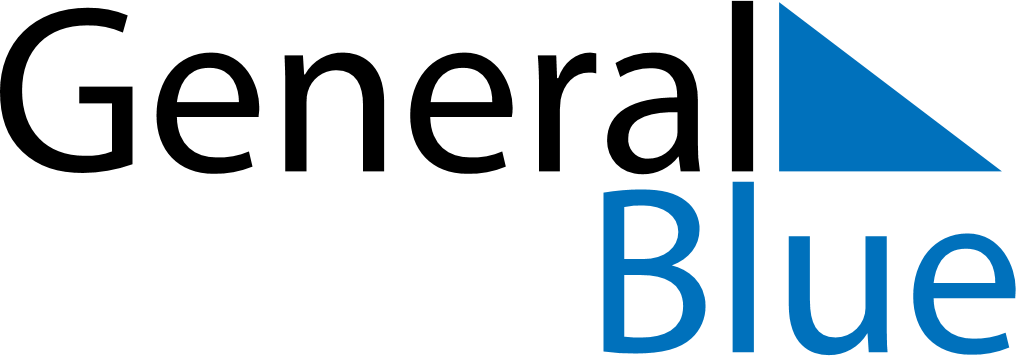 February 2030February 2030February 2030February 2030PhilippinesPhilippinesPhilippinesMondayTuesdayWednesdayThursdayFridaySaturdaySaturdaySunday1223Constitution DayConstitution DayChinese New Year456789910End of Ramadan (Eid al-Fitr)1112131415161617Lantern Festival181920212223232425262728EDSA Revolution Anniversary